КАК ОРГАНИЗОВАТЬ СПАРТАКИАДУ ШКОЛЬНИКОВ.За много лет накоплен значительный опыт организации такого массового и продолжительного мероприятия. Особое значение имеет воспитательное воздействие спартакиады. Учащиеся относятся к ней с большим интересом, охотно участвуют. Вся спартакиада делится на четыре малые спартакиады (зимняя «Акшакар», летняя «Жастар», спортивные игры «Школьная лига» и спартакиада по национальным видам спорта), которые состоят из нескольких видов  соревнований, поэтому каждый может выбрать направление, соответствующее уровню развития и склонностям. Возможность соперничать, видеть-сравнивать достижения свои и своих ровесников из других школ района, а переживать за свою команду, школу рождает чувство коллективизма, товарищества, что способствует улучшению дисциплины и учёбы. Цель районной спартакиады – формирование устойчивых мотивов и потребностей школьников в бережном отношении к своему здоровью, целостное развитие физических, духовных и нравственных качеств. Достижение данной цели возможно через решение следующих задач спартакиады:- выявлять наиболее сильных, ловких, выносливых учащихся по различным видам спорта;- выявлять наиболее сплоченные и подготовленные команды по различным видам спорта;- пропагандировать и популяризировать здоровый образ жизни;- воспитывать положительные качества личности, нормы коллективного взаимодействия и сотрудничества в соревновательной деятельности.Районная спартакиада за столько лет существования удерживает популярность среди учащихся и учителей. На соревнования приходят болеть учащиеся, классные руководители, учителя, родители. Несомненным плюсом спартакиады является то, что в командах играют школьники, которые затем участвуют в областных соревнованиях. Спартакиада дает им хорошую игровую практику и уверенность в своих силах, повышает психологическую выдержку. Спартакиада отлично готовит детей к сдаче Президентских тестов, позволяет проверить свои силы в условиях массовых соревнований, а также укрепляет спортивную стрессоустойчивость.
	1. Главным шагом в проведении спартакиады, составление приказа:1.1 Составляя приказ, в первую очередь необходимо определить цели: В целях приобщения учащихся школ к регулярным занятиям физической культурой, привлечения наибольшего количества детей к районным и областным спортивным мероприятиям, определения лучших коллективов в сфере организации физической культуры и спорта, а также воспитания у школьников чувства патриотизма и стремления к победам на спортивных состязаниях,1.2 Определить период проведения: В период с сентября __ года по июнь __ года провести мероприятия спартакиады школьников  района.1.3 Общее руководство по проведению районной спартакиады школьников возложить на: (определить ответственное лицо или организацию образования). Соревнования провести на высоком организационном уровне, строго руководствуясь Положением о проведении спартакиады школьников в учебном году (далее Положение). Основными местами проведения соревнований определить: (указать учреждения образования, которые смогут принять определённое количество команд с необходимым материально-техническим обеспечением).1.4 Определить срок разработки календарного плана спортивно-массовых мероприятий школьников  района на учебный год и согласовать с руководителями взаимодействующих организаций. Разработать Положение о проведении спартакиады школьников в  учебном году и представить на утверждение. Ответственному лицу составить смету расходов (кубки, медали, грамоты, питание участников соревнований, согласно приказа от 08 июля 2010 года №01-01-07/96 и.о. Министра туризма и спорта Республики Казахстан) на проведение районной спартакиады школьников в учебном году.При назначении судей по видам соревнований учитывать опыт работы, принципиальность и профессионализм учителя, учителей имеющих высшую или первую квалификационные категории (педагог-исследователь, педагог-эксперт) назначать судьями соревнований в обязательном порядке. Других учителей привлекать в качестве стажеров судей. Наиболее отличившихся в судействе, а также активно принимавших участие в мероприятиях спартакиады учителей поощрять своими правами, кроме того представлять кандидатов на поощрение правами вышестоящего руководства. 1.5 По итогам соревнований скомплектовать сборные команды района для участия в областной спартакиаде школьников. Общее руководство по комплектованию и отправке сборных команд  района возложить на ответственное лицо (указывается фамилия, имя, отчество, должность).1.6 Бухгалтерии (указать наименование учреждения, ответственного лица) выделить денежные средства, согласно сметы расходов на приобретение призов (кубки, медали, грамоты), питание участников районных спортивных мероприятий.1.7 Организацию доставки учащихся к местам проведения соревнований возложить на ответственных лиц.1.8 Директорам школ на постоянной основе проводить работу по привлечению наибольшего количества детей к систематическим занятиям физической культурой, а также направлению школьных команд для участия в соревнованиях спартакиады школьников. Принимать меры поощрения к тем учителям физической культуры и другим педагогическим работникам, которые активно принимают участие в спартакиаде и воспитывают детей в духе патриотизма и стремления к победам на спортивных состязаниях. Повысить ответственность и личную компетентность представителей команд за подготовку школьников к соревнованиям, оформление заявок, медицинский осмотр, а также поведение детей при проведении соревнований. 1.9 Директора школ, на базе которых проводятся соревнования, обязаны подготовить места для качественного проведения спортивных мероприятий.1.10 Контроль за исполнением определённых пунктов приказа возложить на ответственных лиц.2. Очень важно правильно составить положение: определить цели, задачи, сроки, места, руководство проведением соревнований, условия, определение победителей и награждение. Вся спартакиада состоит из трёх: спартакиада «Акшакар» - зимние виды спорта, спартакиада «Жастар» - летние виды спорта и национальные игры (можно сделать отдельно) и спартакиада «Школьная лига» - игровые виды спорта по возрастам. Для проведения соревнований используются различные спортивные сооружения: стадионы, большие спортивные залы школ, трассы и лыжные базы школ. Судейство осуществляется лучшими учителями физической культуры района, на роль помощников судей привлекаются спортсмены старших классов. На каждые соревнования школы подают заявку, завизированную директором и медицинским работником, с детьми проводится инструктаж по технике безопасности. Команды-победители награждаются кубками, а призёры по отдельным видам спорта награждаются грамотами и медалями. В конце учебного года подводятся итоги по сумме мест всех спартакиад и школы награждаются на значимом мероприятии в торжественной обстановке. 3. Календарный план составляется в виде таблицы и утверждается руководителем районного отдела образования, согласовывается с руководителями тех организаций, которые непосредственно будут помогать в обслуживании данной спартакиады. Это районная поликлиника, которая предоставляет медицинское обслуживание соревнований, организация, предоставляющая центральный стадион и необходимые помещения.Календарный план спартакиады состоит из: наименования мероприятия (отдельно все спартакиады), даты проведения, места проведения, главного судьи по виду спорта и чей медицинский работник будет обслуживать данные соревнования.В примечании указывается, что директора школ, на базе которых проводятся соревнования, обязаны подготовить места.Обратить внимание на то, что сроки установлены предварительно, и они могут передвигаться в зависимости от изменения сроков проведения областных мероприятий, погодных условий.Своевременное подведение итогов по каждому виду спорта требует четкого ведения протоколов игр и составления турнирных таблиц. Вся документация ведется в электронном варианте и сразу же распечатывается для стендов.Главными причинами невыполнения контрольных нормативов является то, что уже в начальные классы дети приходят с патологиями, да и у подростков снижена физическая подготовленность из-за отсутствия мотивационной сферы в образовательных учреждениях. Чтобы этого не случилось необходимо проводить спартакиаду школьников, её по праву можно рассматривать как средство активного, жизнерадостного отдыха, захватывающего состязания, где у учащихся воспитывают волю, умение преодолевать трудности и повышает трудоспособность физическую и умственную! 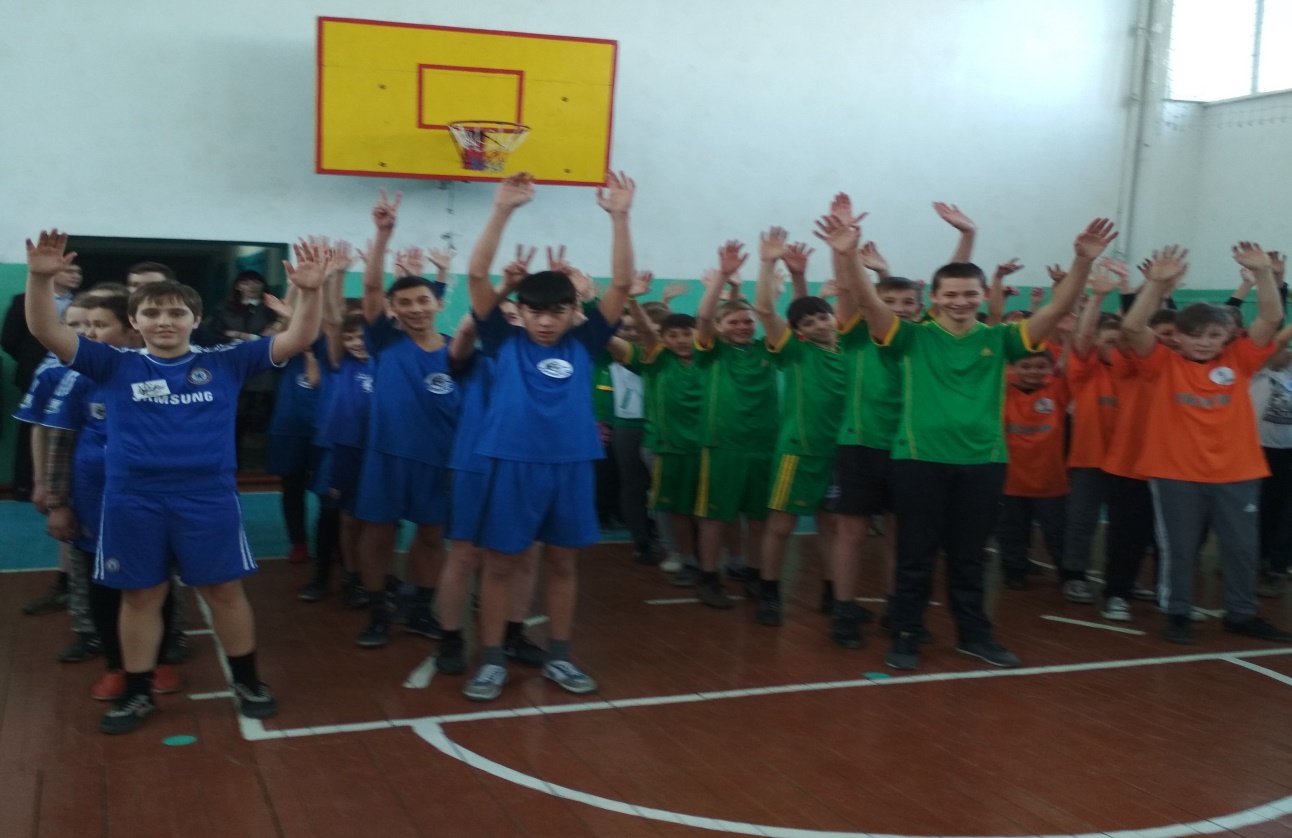 